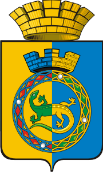 АДМИНИСТРАЦИЯ ГОРНОУРАЛЬСКОГО ГОРОДСКОГО ОКРУГАУПРАВЛЕНИЕ ОБРАЗОВАНИЯПРИКАЗНа основании письма Министерства образования и молодежной политики Свердловской области от 01.11.2023 № 02-01-82/15284 «О проведении в 2023/2024 учебном году Всероссийского конкурса сочинений «Без срока давности», в соответствии с планом работы Управления образования администрации Горноуральского городского округа на 2023/2024 учебный год, в целях сохранения исторической памяти о трагедии мирного населения СССР – жертвах военных преступлений нацистов и их пособников в период Великой Отечественной войны 1941-1945 годовПРИКАЗЫВАЮ: Провести Всероссийский конкурс сочинений «Без срока давности» среди обучающихся образовательных организаций Горноуральского городского округа (далее – Конкурс) в следующие сроки: 1 этап – школьный этап (на уровне образовательного учреждения) – с 1 ноября 2023 года по 19 января 2024 года; 2 этап – муниципальный этап – 26 января 2024 года в дистанционном формате. Утвердить Положение о муниципальном этапе Всероссийского конкурса сочинений «Без срока давности» (Приложение № 1).Руководителям образовательных организаций:-  обеспечить информирование участников образовательных организаций о начале Всероссийского конкурса сочинений «Без срока давности»;- для организационно-технического и информационного обеспечения проведения школьного этапа назначить ответственных лиц;- для оценки конкурсных сочинений участников школьного этапа Конкурса и определения победителей утвердить состав жюри;- при организации школьного этапа руководствоваться Положением о Всероссийском  конкурсе сочинений «Без срока давности»;- в срок до 22.01.2024 г. предоставить лучшие конкурсные сочинения на муниципальный этап (по 3 работы от каждой категории) в сопровождении пакета организационно-технической документации на электронную почту: olgabar44@mail.ru ответственной за проведение Конкурса Барановской О.В.; - победителей школьного этапа наградить грамотами.Назначить ответственным за проведение муниципального этапа Конкурса Барановскую О.В., методиста МБУ ДО РДДТ.Утвердить состав оргкомитета Конкурса (Приложение № 2).Утвердить состав жюри муниципального этапа Конкурса (Приложение № 3). Победителей муниципального этапа наградить грамотами.Контроль за исполнением настоящего приказа оставляю за собой.Начальник                                                                                                        А.В.ЛуневПриложение № 1к приказу Управления образования администрации Горноуральскогогородского округа от 20.11.2023 № 490 ПОЛОЖЕНИЕ о муниципальном этапе Всероссийского конкурса сочинений «Без срока давности»Общие положенияОрганизатором муниципального этапа Всероссийского конкурса сочинений «Без срока давности» (далее – Конкурс) является Управление образования администрации  Горноуральского городского округа.Конкурс проводится в соответствии с планом работы Управления образования администрации Горноуральского городского округа на 2023/2023 учебный год.Настоящее положение определяет цели, задачи конкурса, а также раскрывает общие условия проведения. Цели и задачи Конкурса: Конкурс проводится в целях сохранения исторической памяти о трагедии мирного населения CCCP - жертвах военных преступлений нацистов и их пособников в период Великой Отечественной войны 1941-1945 годов.Задачи проведения Конкурса:воспитание уважения к памяти о героических и трагических событиях Великой Отечественной войны 1941-1945 годов;недопущение фальсификации фактов о военных преступлениях нацистов и их пособников, геноциде мирного населения на территории стран, входивших в состав CCCP в годы Великой Отечественной войны 1941-1945 годов;приобщение подрастающего поколения к изучению трагических событиях Великой Отечественной войны 1941-1945 годов, связанных с проявлением геноцида мирного населения, посредством изучения и осмысления архивных материалов, литературы, музыкальных произведений, документальных и художественных фильмов, концертов и театральных постановок, созданных в период Великой Отечественной войны 1941-1945 годов или посвященных ей;воспитание патриотизма у подрастающего поколения через привлечение детей и молодежи к деятельности в поисковых отрядах, к участию в мероприятиях по сохранению и увековечению памяти о Великой Отечественной войне 1941-1945 годов;закрепление в сознании молодежи юридической правомочности темы геноцида советского народа со стороны нацистов и их пособников в годы Великой Ответственной войны 1941-1945 годов.Участники Конкурса:Участие в Конкурсе добровольное.Конкурс проводится среди следующих категорий участников:1 категория – обучающиеся 5-7 классов; 2 категория – обучающиеся 8-9 классов; 3 категория – обучающиеся 10-11 классов.Тематика Конкурса и жанры конкурсных сочиненийВ конкурсных сочинениях участники раскрывают по своему выбору следующие вопросы, связанные с сохранением и увековечением памяти о трагедии мирного населения СССР, жертвах военных преступлений нацистов и их пособников в период Великой Отечественной войны 1941–1945 годов (далее – тематическое направление):геноцид мирного населения на оккупированной территории в результате карательных операций, на принудительных работах в изгнании, в местах массового силового заключения и содержания граждан СССР;преступления против детства в годы Великой Отечественной войны 1941–1945 годов;произведения литературы, музыкального, изобразительного, драматического и (или) кинематографического искусства, отражающие трагедию и подвиг мирного населения в годы Великой Отечественной войны 1941–1945 годов;деятельность поисковых отрядов, общественных организаций и движений молодежи по сохранению и увековечению памяти о трагедии и подвиге советского народа в период Великой Отечественной войны 1941–1945 годов;трибуналы и судебные процессы по делу о геноциде советских граждан нацистами и их пособниками в период Великой Отечественной войны 1941–1945 годов;учитель, который выиграл Великую Отечественную войну: подвиг и жертвенность;архивные свидетельства о фактах преступлений нацистов против мирных жителей в годы Великой Отечественной войны 1941-1945 годов;личные архивы периода Великой Отечественной войны как свидетельства военных преступлений нацистов и их пособников;чему нас учит история: нацизм в исторической ретроспективе и неонацизм в современном мире;места памяти массового уничтожения мирных жителей и жертв преступлений нацистов. 	Конкурсные сочинения представляются участниками Конкурса в прозе в жанре рассказа, притчи, письма, сказки, дневника, очерка, репортажа, интервью, эссе, заочной экскурсии, рецензии, путевых заметок.Поэтические тексты конкурсных сочинений не рассматриваются. Выбор тематического направления, жанра и названия работы участниками Конкурса осуществляется самостоятельно.Методические рекомендации для участников Конкурса по организации и проведению Конкурса размещаются на официальном сайте Конкурса.Требования к конкурсным сочинениямВсе конкурсные сочинения выполняются участниками Конкурса в письменном виде на утвержденном Оргкомитетом бланке Конкурса, размещенном на официальном сайте Конкурса (https://ec.memory45.su/). Заявки также предоставляются участниками конкурса на утвержденных Оргкомитетом бланках, размещенных на сайте Конкурса. Каждый участник Конкурса имеет право представить на Конкурс одно конкурсное сочинение, которое выполняет самостоятельно.Конкурсные сочинения принимаются в сканированном виде (в едином файле формата PDF, тип изображения ЧБ, разрешение 600 dpi, объемом не более 3 МБ). К отсканированному конкурсному сочинению участника Конкурса прилагается копия сочинения в формате .doc или .docx. При отсутствии одного из указанных вариантов конкурсное сочинение не принимается. Работы участников, не соответствующие тематике Конкурса, а также содержащие оскорбительные высказывания в адрес организаторов, партнеров, других участников Конкурса, любых иных третьих лиц, фальсификацию исторических фактов или высказывания, противоречащие основам общечеловеческих моральных норм, не допускаются к участию на всех этапах Конкурса.Не подлежат оценке жюри Конкурса конкурсные сочинения, подготовленные с нарушением требований к их оформлению или с нарушением сроков представления , установленных учредителем Конкурса.Жюри Конкурса проверяет конкурсные сочинения на наличие неправомерного использования чужого текста без указания на автора и источник заимствований. В случае выявления высокого процента неправомерных заимствований в конкурсном сочинении (более 25%) участник Конкурса лишается права на дальнейшее участие в Конкурсе.Необходимо до 22.01.2024 года предоставить лучшие конкурсные сочинения (в соответствии с требованиями, обозначенными в п.5 настоящего Положения) на муниципальный этап (по 3 работы от каждой категории участников) в сопровождении пакета организационно-технической документации на электронную почту: olgabar44@mail.ru Барановской О.В. с пометкой: «ОУ №_ __«Без срока давности».Критерии и порядок оценки конкурсных сочиненийКаждое конкурсное сочинение оценивается тремя членами жюри.Жюри оценивает конкурсные сочинения по следующим критериям:содержание конкурсного сочинения:соответствие сочинения выбранному тематическому направлению;формулировка темы сочинения (уместность, самостоятельность, оригинальность);соответствие содержания конкурсного сочинения выбранной теме;полнота раскрытия темы сочинения; воплощенность идейного замысла; оригинальность авторского замысла;корректное использование литературного, исторического, фактического (в том числе биографического), научного и другого материала; соответствие содержания конкурсного сочинения выбранному жанру;жанровое и языковое своеобразие конкурсного сочинения:наличие в сочинении признаков выбранного жанра;цельность, логичность и соразмерность композиции сочинения; богатство лексики;разнообразие синтаксических конструкций; точность, ясность и выразительность речи; целесообразность использования языковых средств; стилевое единство;грамотность конкурсного сочинения:соблюдение орфографических норм русского языка; соблюдение пунктуационных норм русского языка; соблюдение грамматических норм русского языка; соблюдение речевых норм русского языка.Оценка по каждому показателю выставляется по шкале 0-3 балла.Определение победителей и подведение итогов КонкурсаПобедители (1 место) и призёры (2 и 3 место) муниципального этапа Конкурса определяются на основании результатов оценки конкурсных сочинений жюри по каждой категории участников Конкурса. Результаты оценки оформляются в виде рейтинговых списков.Приложение № 2к приказу Управления образования администрации Горноуральскогогородского округа от 20.11.2023 № 490 Состав оргкомитета школьного и муниципального этапа всероссийского конкурса сочинений «Без срока давности»Председатель оргкомитета:Лунев А.В. – начальник Управления образования администрации Горноуральского городского округа.Оргкомитет: Гусева О.В. – директор МБУ ДО «Районный дом детского творчества».Артемьева Н.В. – директор МКУ «Центр развития образования». Плоткина В.В. – заместитель директора МКУ «Центр развития образования».Барановская О.В. – методист МБУ ДО «Районный дом детского творчества», секретарь конкурса.Приложение № 3к приказу Управления образования администрации Горноуральскогогородского округа от 20.11.2023 № 490 Состав жюри муниципального этапа Всероссийского  конкурса сочинений «Без срока давности»20.11.2023№ 490  г. Нижний ТагилОб организации и проведении Всероссийского конкурса сочинений «Без срока давности» в образовательных организациях Горноуральского городского округа в 2023/2024 годуг. Нижний ТагилОб организации и проведении Всероссийского конкурса сочинений «Без срока давности» в образовательных организациях Горноуральского городского округа в 2023/2024 году№ п.п.ФИОДолжностьООЛаврентьева Анна Валерьевнаучитель русского языка и литературыМАОУ СОШ № 5Роженок Иван Викторовичучитель историиМАОУ СОШ № 5Захарова Ирина Николаевнаучитель русского языка и литературыМАОУ СОШ № 3Малева Вера Павловнаучитель историиМАОУ СОШ № 3Голубь Юлия Андреевнаучитель русского языка и литературыМАОУ СОШ № 24Бызова Татьяна Григорьевнаучитель русского языка и литературыМБОУ СОШ № 19Шкляева Ирина Юрьевнаучитель русского языка и литературыМАОУ СОШ № 10Агафонова Наталья Валентиновнаучитель русского языка и литературыМАОУ СОШ № 10Зудова Юлия Сергеевнаучитель русского языка и литературыМБОУ СОШ № 21Ельцова Анастасия Алексеевнаучитель русского языка и литературыМБОУ СОШ № 21Лобов Максим Олеговичучитель историиМБОУ СОШ № 4Шатунова Любовь Владимировнаучитель русского языка и литературыМБОУ СОШ № 4Морозова Надежда Николаевнаучитель русского языка и литературыМБОУ СОШ № 2Селиверстова Ольга Александровнаучитель русского языка и литературыМБОУ СОШ № 2Новгородцева Мария Сергеевнаучитель русского языка и литературыМБОУ СОШ № 1Бараева Людмила Николаевнаучитель русского языка и литературыМБОУ СОШ № 13Павлова Надежда Юрьевнаучитель русского языка и литературыМБОУ СОШ № 14Ли Юлия Александровнаучитель русского языка и литературыМБОУ СОШ № 7Шестакова Зоя Николаевнаучитель русского языка и литературыМБОУ СОШ № 6